Dzień dobry witam Was serdecznie.Na dzisiejsze zajęcia proponuję:Na zajęcia z funkcjonowania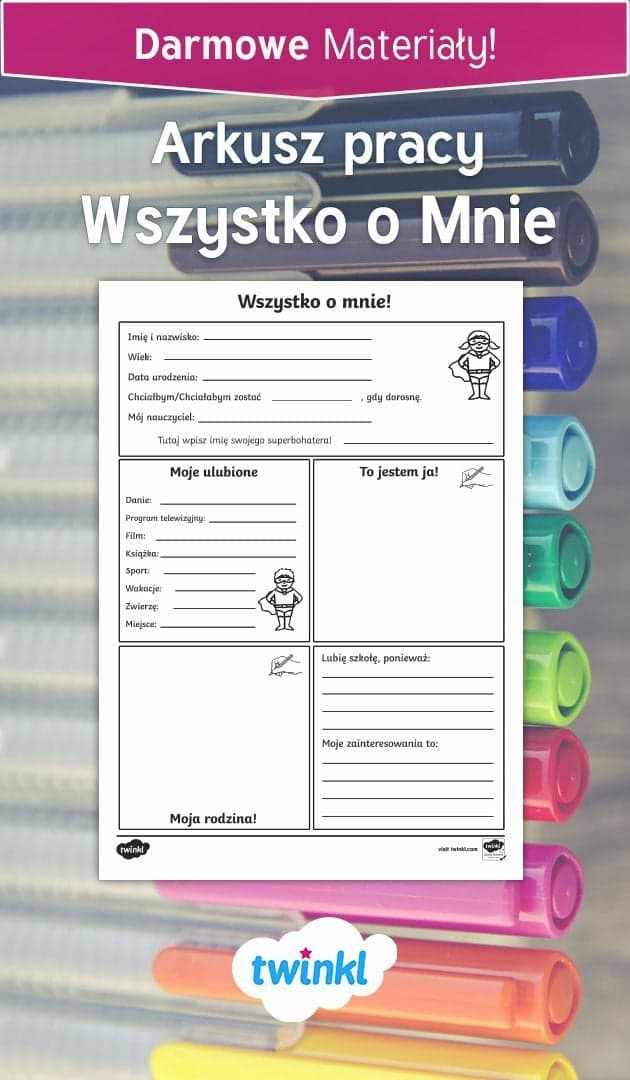 Dla Mateusza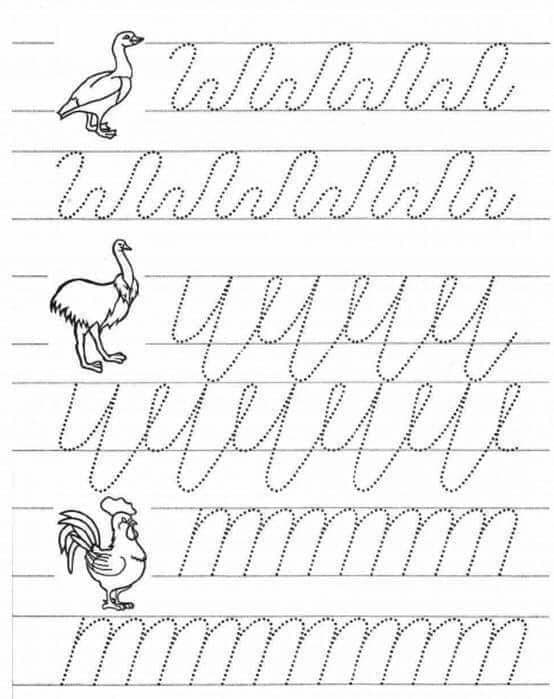 